沈阳市于洪区招生考试委员会办公室 2021 年度部门决算目    录第一部分    沈阳市于洪区招生考试委员会办公室概况一、 主要职责二、 部门决算单位构成第二部分第三部分第四部分沈阳市于洪区招生考试委员会办公室2021 年度部门决算情况说明名词解释沈阳市于洪区招生考试委员会办公室2021 年度部门决算报表一、2021 年度收入支出决算总表二、2021 年度收入决算表三、2021 年度支出决算表四、2021 年度财政拨款收入支出决算表五、2021 年度一般公共预算财政拨款支出决算表六、2021 年度一般公共预算财政拨款基本支出决算表七、2021 年度一般公共预算财政拨款“三公 ”经费支出决算表八、2021 年度政府性基金预算财政拨款支出决算表九、2021 年度国有资本经营预算财政拨款支出决算表第一部分 沈阳市于洪区招生考试委员会办公室概况一、主要职责为本区各级各类招生考试提供服务，负责区域各级各类招 生考试工作的组织实施与监督管理工作，承办区招生考试委员 会交办的各项工作，组织协调区招生考试委员会各成员单位开展招生考试相关工作，负责本区标准化考点建设及维护工作。二、部门决算单位构成沈阳市于洪区招生考试委员会办公室为一级预算单位第二部分 沈阳市于洪区招生考试委员会办公室2021 年度部门决算情况说明一、收入支出决算总体情况（一）收入总计 40.01 万元，包括：1.财政拨款收入 40.01 万元，占收入总计的 100%。其中：一般公共预算财政拨款收入 40.01 万元。2.上年结转和结余 0 万元， 占收入总计的 0%。无上年对比，原因为：我单位为 2021 年 10 月成立。（二）支出总计 40.01 万元，包括：1.基本支出 40.01 万元， 占支出总计的 100%。主要是为 保障机构正常运转、完成日常工作任务而发生的各项支出，其中：工资福利支出 2.82 万元，商品和服务支出 37.20 万元。无上年对比，原因为：我单位为 2021 年 10 月成立。（三）年末结转和结余 0 万元。无上年对比，原因为：我单位为 2021 年 10 月成立。二、财政拨款支出决算情况（一）总体情况。2021 年度财政拨款支出40.01 万元，其中：基本支出40.01万元。无上年对比，原因为：我单位为 2021 年 10 月成立。（二）具体情况。2021 年度财政拨款支出 40.01 万元，按支出功能分类科 目分，包括：按支出功能分类科目分，包括：教育支出 37.23 万 元，占 93.05%；社会保障和就业支出 0.02万元， 占 0.0 5 %；卫生健康支出 0.03 万元，占0.07%；住房保障支出2.72 万元，占 6.8%。1.教育支出37.23 万元，具体为其他教育管理事务支出37.23万元。2.社会保障和就业支出 0.02 万元，具体为机关事业单位基本养老保险缴费支出 0.02 万元。3.卫生健康支出 0.03万元，具体为事业单位医疗 0.03 万元。4.住房保障支出 2.72万元，具体为住房公积金支出2.72万元，主要是为单位人员缴纳的住房公积金支出。三、一般公共预算财政拨款“三公”经费支出决算情况2021 年度一般公共预算财政拨款安排的“三公 ”经费支 出 0 万元，我单位为新成立单位，无上年数据比较。其中： 因公出国（境） 费 0 万元，公务接待费 0万元，公务用车购置及运行维护费 0 万元。1.因公出国（境）费本年度与上年度均没有任何费用发生，因公出国（境）团组数及人数均为0。2.公务接待费本年度与上年度均没有任何费用发生，国内公务接待批次、人数均为0。3.公务用车购置及运行费0万元，占“三公 ”经费支出的 100%。 比上年增加 0万元，增长0%，主要是2021年部分经费从专项中列支。其中：公务用车购置费 0 万元。公务用车运行维护费 0 万元，主要用于公务用车维修等，截至年末使用一般公共预算财政拨款开支运行维护费的公务用车保有量 0 辆。四、一般公共预算财政拨款基本支出决算情况说明2021 年度一般公共预算财政拨款基本支出 40.01 万元，其中：人员经费 2.82 万元，主要包括基本工资、津贴补贴、奖金、其他社会保障缴费、机关事业单位基本养老保险缴费、 其他工资福利支出、离休费、退休费、抚恤金、生活补助、奖 励金、住房公积金、采暖补贴、其他对个人和家庭补助的支出； 日常公用经费 37.20 万元，主要包括办公费、印刷费、手续费、 水费、电费、邮电费、取暖费、物业费、差旅费、因公出国（境） 费用、维修（护）费、租赁费、会议费、培训费、公务接待费、 劳务费、委托业务费、工会经费、福利费、公务用车运行维护 费、其他交通费用、其他商品和服务支出、办公设备购置、专用设备购置、信息网络及软件购置更新。五、其他重要事项的情况说明（一）机关运行经费支出情况。2021 年机关运行经费支出 0 万元，比上年增加0 万元，增长 0%，主要原因我单位为 2021 年 10 月成立。（二）政府采购支出情况。2021 年政府采购支出总额 0 万元，其中：政府采购货物 支出 0 万元，政府采购工程支出 0 万元，政府采购服务支出 0 万元。授予中小企业合同金额 0 万元，占政府采购支出总额的 0%，其中：授予小微企业合同金额 0 万元，占政府采购支出总额的 0%。（三） 国有资产占用情况。截至 2021 年 12 月 31 日，共有车辆 0 辆，其中：副省级 以上领导干部用车 0 辆，主要领导干部用车 0 辆，机要通讯用 车 0 辆，应急保障用车 0 辆，执法执勤用车 0 辆，特种专业技 术用车 0 辆，离退休干部用车 0 辆，其他用车 0 辆；单位价值50 万元以上通用设备 0 台（套） ，单价 100 万元以上专用设备 0 台（套）。（四）预算绩效管理工作开展情况。1.绩效自评情况。根据预算绩效管理要求，我部门组织对 2021 年度预算项目支出全面开展绩效自评，共涉及预算支出项目 0 个，涉及资金 0 万元， 自评覆盖率 100%。通过绩效自评发现预算项目管理主要存在以下问题： 一是预 算不够详细;二是目标不够清晰;三是执行中缺少监管;四是评价体系不够完善。下一步将采取以下措施加以改进：一是预算更加详细，具体到 每一项支出;二是预算目标更加明确合理;三是进一步完善预算执行的监督体系;四是形成一套完善的考核评价体系。第三部分 名词解释1.财政拨款收入：指单位从同级财政部门取得的财政预算资金。2.上级补助收入：指单位从主管部门和上级单位取得的非财政性补助收入。3.事业收入：指事业单位开展专业业务活动及辅助活动所取得的收入。4.经营收入：指事业单位在专业业务活动及辅助活动之外开展非独立核算经营活动取得的收入。5.附属单位上缴收入：指单位附属的独立核算单位按照规定上缴的收入。6.其他收入：指除上述“财政拨款收入 ”、 “上级补助   收入 ”、“事业收入 ”、“经营收入 ”、“附属单位上缴收入 ”等以外的收入。7.用事业基金弥补收支差额：指事业单位在当年的“财政 拨款收入 ”、“财政拨款结转和结余资金 ”、“上级补助收入 ”、 “事业收入 ”、“经营收入 ”、“ 附属单位上缴收入 ”、“其 他收入 ”不足以安排当年支出情况下，使用以前年度积累的事 业基金（事业单位当年收支相抵后按国家规定提取、用于弥补以后年度收支差额的基金）弥补本年度收支缺口的资金。8.上年结转和结余：指以前年度尚未完成、结转到本年按有关规定继续使用的资金。9.基本支出：指保障机构正常运转、完成日常工作任务而发生的人员支出和公用支出。10.项目支出：指在基本支出之外为完成特定行政任务和事业发展目标所发生的支出。11.上缴上级支出：指事业单位按照财政部门和主管部门的规定上缴上级单位的支出。12.经营支出：指事业单位在专业活动及辅助活动之外开展非独立核算经营活动发生的支出。13.对附属单位补助支出：指事业单位用财政补助收入之外的收入对附属单位补助发生的支出。14.“三公 ”经费：指用财政拨款安排的因公出国（境）  费、公务用车购置及运行费和公务接待费。其中，因公出国（境） 费反映单位公务出国（境）的住宿费、旅费、伙食补助费、杂 费、培训费等支出；公务用车购置及运行费反映单位公务用车 购置费及燃料费、维修费、过路过桥费、保险费、安全奖励费 用等支出；公务接待费反映单位按规定开支的各类公务接待（含外宾接待）支出。15.一般公共服务（类）财政事务（款）行政运行（项）：反映行政单位（包括实行公务员管理的事业单位）的基本支出。16. 一般公共服务支出（类） 政府办公厅（室） 及相关 机 构事务（款） 信访事务（项）：反映各级政府用于接待群众 来信来访方面的支出。17.一般公共服务支出（类）政府办公厅（室）及相关机 构事 务（款） 事业运行（项）： 反映事业单位的基本支出，不 包括 行政单位（包括实行公务员管理的事业单位） 后勤服务中心、医务室等附属事业单位。18. 公共安全支出（类）公安（款）一般行政管理事务（项）：反映行政单位（包括实行公务员管理的事业单位）未单独设置项级科目的其他项目支出。19.社会保障和就业支出（类） 民政事务管理（款）基层政权 和社区建设（项）： 反映开展村民自治、村务公开等基层 政权和社区建设工作的支出。20.社会保障和就业支出（类）行政事业单位离退休（款）归 口管理的行政单位离退休（项）： 反映实行归口管理的行政单位（包括实行公务员管理的事业单位） 开支的离退休经费。21. 社会保障和就业支出（类）行政事业单位离退休（款）事 业单位离退休（项）： 反映实行归口管理的事业单位开支的离退休经费。22.社会保障和就业支出（类）行政事业单位离退休（款）机 关事业单位基本养老保险缴费支出（项）：反映机关事业单位实施养老保险制度由单位缴纳的基本养老保险费支出。23.社会保障和就业支出（类） 抚恤（款）死亡抚恤（项）：反映按规定用于烈士和牺牲、病故人员家属的一次性和定期抚恤金以及丧葬补助费。24. 社会保障和就业支出（类）抚恤（款）在乡复员、退伍军 人生活补助（项）： 反映在乡退伍红军老战士（含西路 军红军 老战士、红军失散人员）、1954 年 10 月31 日前入伍的在乡复员军人、按规定办理带病回乡手续的退伍军人生活补助。25.医疗卫生与计划生育（类）行政事业单位医疗（款）行政 单位医疗（项）： 反映财政部门集中安排的行政单位基本医疗 保障缴费经费，未参加医疗保险的行政单位的公费医疗经费，按国家规定享受离休人员、红军老战士待遇人员的医疗经费。26. 医疗卫生与计划生育（类）行政事业单位医疗（款）事业单位医疗（项）：反映财政部门集中安排的事业单位基本医疗 保险缴费经费，未参加医疗保障的事业单位的公费医疗经费，按国家规定享受离退休人员待遇的医疗经费。27.节能环保支出（类） 环境保护管理事务(款)其他环境 保 护管理事务支出（项）： 反映除上述项目以外其他用于环境保护管理事务方面的支出。28.城乡社区支出（类） 城乡社区环境卫生（款） 城乡社 区 环境卫生（项）： 反映城乡社区道路清扫、垃圾清运与处理、公厕建设与维护、园林绿化等方面的支出。29.城乡社区支出（类）国有土地使用权出让收入及对应专 项债务收入安排的支出（款）征地和拆迁补偿支出（项）：反 映地方人民政府在征地和收购土地过程中支付的土地补偿费、安置补助费、地上附着和青苗补偿费、拆迁补偿费支出。30.城乡社区支出（类）城市基础设施配套及对应专项债务 收入安排的支出（款）其他城市基础设施配套费安排的支出 （项）：反映除上述项目以外其他用于城市基础设施配套费方面的支出。31.城乡社区支出（类）其他城乡社区支出（款）其他城 乡社区支出（项）：反映除上述项目以外其他用于城乡社区方面的支出。32.住房保障支出（类）住房改革支出（款）住房公积金（项）：反映行政事业单位按人力资源和社会保障部、财政部规定的基本工资和津贴补贴以及规定比例为职工缴纳的住房公积金。33.住房保障支出（类）住房改革支出（款）购房补贴（项）：反映按房改政策规定，行政事业单位向符合条件职工（含离退休人员）、军队（含武警）向转役复员离退休人员发 放的用于购买住房的补贴。34.工资福利支出（类）基本工资（款）：反映按规定发放 的 基本工资，包括公务员的职务工资、级别工资； 机关工人的 岗位 工资、技术等级工资； 事业单位工作人员的岗位工资、薪 级工资； 各类学校毕业生试用期（见习期） 工资、新参加工作 工人学徒期、 熟练期工资； 军队（武警） 军官、文职干部的职 务（专业技术等 级） 工资、军衔（级别） 工资、基础工资和军 龄工资；军队士官的军衔等级工资、基础工资和军龄工资等。35.工资福利支出（类）津贴补贴（款）：反映经国家批准 建立的机关事业单位艰苦边远地区津贴、机关工作人员地区附 加津贴、机关工作人员岗位津贴、事业单位工作人员特殊岗位 津贴补贴。36.工资福利支出（类）奖金（款）：反映机关工作人员 年终一次性奖金。37.工资福利支出（类）其他社会保障缴费（款）：反映 单 位为职工缴纳的基本养老、基本医疗、失业、工伤、生育等 社 会保险费，残疾人就业保障金，军队（含武警） 为军人缴纳 的伤亡、退役医疗等社会保险费。38.工资福利支出（类）伙食补助费（款）：反映单位发 给职工的伙食补助费，如误餐补助等。39.工资福利支出（类）绩效工资（款）：反映事业单位 工作人员的绩效工资。40.工资福利支出（类）机关事业单位基本养老保险缴费（款）：反映机关事业单位缴纳的养老保险费。由单位代扣 的工作人员基本养老保险缴费，不在此科目反映。41 工资福利支出（类）其他工资福利支出（款）：投映上 述项目未包括的人员支出，如各种加班工资、病假两个月以上期 间的人员工资、编制外长期聘用人员，公务员及参照和依照公务 员制度管理的单位工作人员转入企业工作并按规定参加企业职工基本养老保险后给予的一次性补贴等。42.商品和服务支出（类）办公费（款）：反映单位购买按 财务会计制度规定不符合固定确认标准的日常办公用品、书报杂志等支出。43.商品和服务支出（类）印刷费（款）：反映单位的印刷费支出。44.商品和服务支出（类）手续费（款）：反映单位支付的各类手续费支出。45.商品和服务支出（类）水费（款）：反映单位支付的水费、污水处理费等支出。46.商品和服务支出（类）电费（款）：反映单位的电费 支出。47.商品和服务支出（类）邮电费（款）：反映单位开支 的 信函、包裹、货物等物品的邮寄费及电话费、电报费、传真费、网络通讯费等。48. 商品和服务支出（类）取暖费（款）：反映单位取暖 用 燃料费、热力费、炉具购置费、锅炉临时工的工资、节煤奖以及 由单位支付的未实行职工住房采暖补贴改革的在职职工和离退休人员宿舍取暖费。49.商品和服务支出（类）差旅费（款）：反映单位工作人 员出差发生的城市间交通费、住宿费、伙食补助费和市内交通费。50.商品和服务支出（类）维修（护）费（款）：反映单位日 常开支的固定资产（不包括车船等交通工具） 修理和维护费用，网络信息系统运行与维护费用，以及按规定提取的修购基金。51.商品和服务支出（类）租赁费（款）：反映租赁办公用房、宿舍、专用通讯网以及其他设备等方面的费用。52.商品和服务支出（类）培训费（款）：反映除因公出国（境） 培训费以外的各类培训支出。53.商品和服务支出（类）专用材料费（款）：反映单位 购 买日常专用材料的支出。具体包括药品及医疗耗材，农用材料， 兽医用品，实验室用品，专用服装，消耗性体育用品，专用工具 和仪器，艺术部门专用材料和用品，广播电视台发射台发射机的电力、材料等方面的支出。54.商品和服务支出（类）劳务费（款）：反映支付给单位 和个人的劳务费用，如临时聘用人员、钟点工工资，稿费、翻译费，评审费等。55.商品和服务支出（类）工会经费（款）：反映单位按规定提取的工会经费。56.商品和服务支出（类）公务用车运行维护费（款）：反映单位按规定保留的公务用车租用费、燃料费、维修费、过桥过路费、保险费、安全奖励费用等支出。57.商品和服务支出（类）其他交通费用（款）：反映单 位除公务用车运行维护费以外的其他交通费用。如飞机、船舶 等的燃料费、维修费、过桥过路费、保险费、出租车费用等。58.商品和服务支出（类）其他商品和服务支出（款）：反映上述科目未包括的日常公用支出。如行政赔偿费和诉讼费、国内 组织的会员费、来访费、广告宣传、其他劳务费及离休人员特需要、公用经费等。59.对个人和家庭的补助（类）退休费（款）：反映行政事业单位和军队移交政府安置的退休人员的退休费和其他补贴。60.对个人和家庭的补助（类）生活补助（款）：反映按规 定开支的优抚对象定期定量生活补助费，退役军人生活补助费， 行政事业单位的职工和遗属生活补助，因公负伤等住院治 疗、 住疗养院期间的伙食补助费，长期赡养人员补助费，由于 国家 实行退耕还林禁牧舍饲政策补偿给农牧民的现金、粮食支 出， 对农村党员、复员军人以及村干部的补助支出，看守人员 和犯人的伙食费、药费等。61.对个人和家庭的补助（类）医疗费（款）：反映行政事 业单位在职职工、离退休人员的医疗费，军队移交政府安置的离 退休人员的医疗费，学生医疗费，优抚对象医疗补助，以及按国 家规定资助农民参加新型农村合作医疗和城镇居民参加城镇居民基本医疗保险的支出和对城乡贫困家庭的医疗求助支出。62.对个人和家庭的补助（类）奖励金（款）：反映政府各 部门的奖励支出，如对个体私营经济的奖励、计划生育目标责任奖励、独生子女父母奖励等。63.对个人和家庭的补助（类）住房公积金（款）：反映行 政事业单位按人力资源和社会保障部、财政部规定的基本工资和津贴补贴以及规定比例为职工缴纳的住房公积金。64.对个人和家庭的补助（类）购房补贴（款）：反映按 房改政策规定，行政事业单位向符合条件职工（含离退休人员）、军队（含武警）向转业复员离退休人员发放的用于购买 住房的补贴。65. 对个人和家庭的补助（类） 采暖补贴（款）：反映行政事业单位按规定向在职职工和离退休人员发放的住房采暖补贴。66.其他资本性支出（类） 办公设备购置（款）：反映用于购 置并按财务会计制度规定纳入固定资产核算范围的办公家具和办公设备支出，以及按规定提取的修购基金。67.其他资本性支出（类）专用设备购置（款）：反映用于购 置具有专门用途、并按财务会计制度规定纳入固定资产核算范围 的各类专用设备的支出。如通信设备、发电设备、交通监控设备、 卫星转发器、气象设备、进出口监管设备等，以及按规定提取的修购基金。第四部分 沈阳市于洪区招生考试委员会办公室 2021 年度部门决算表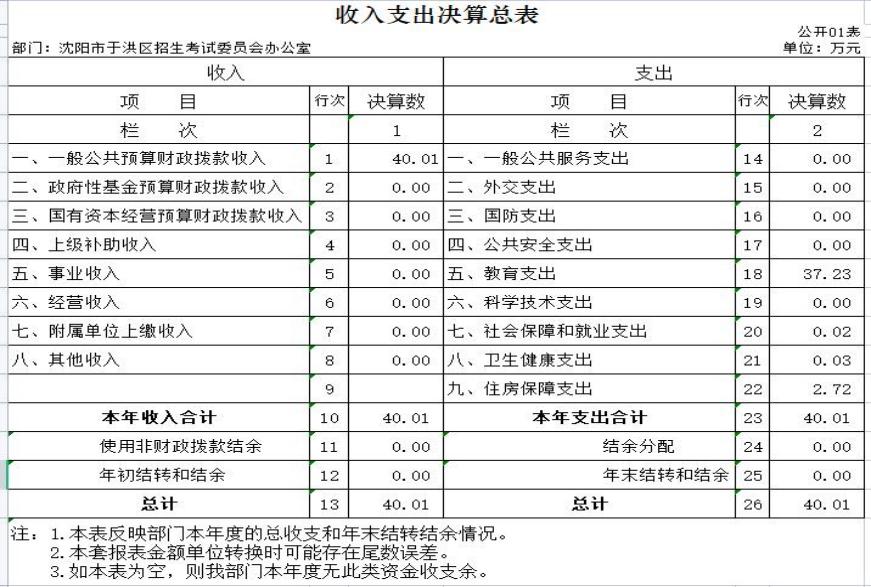 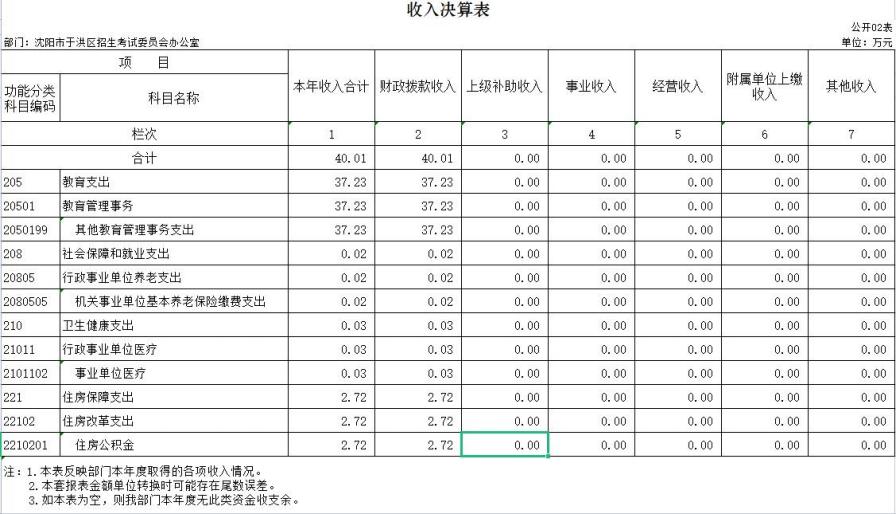 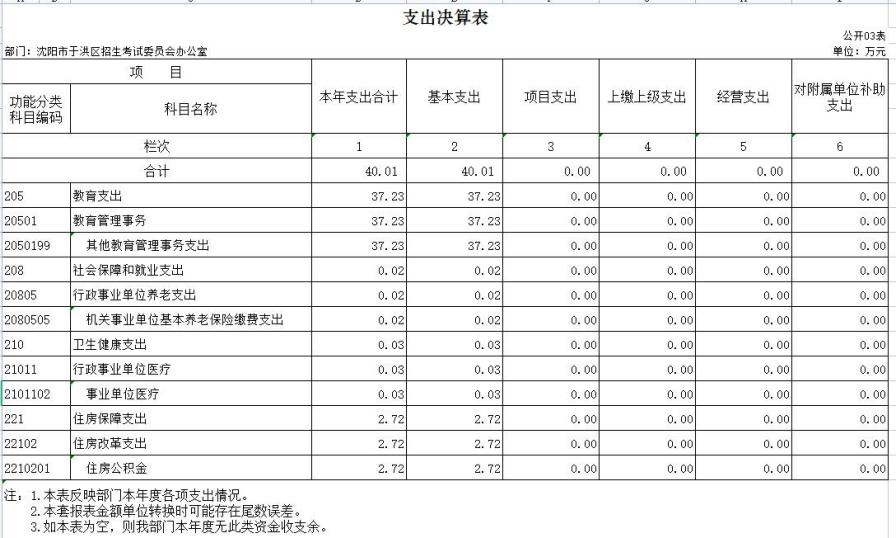 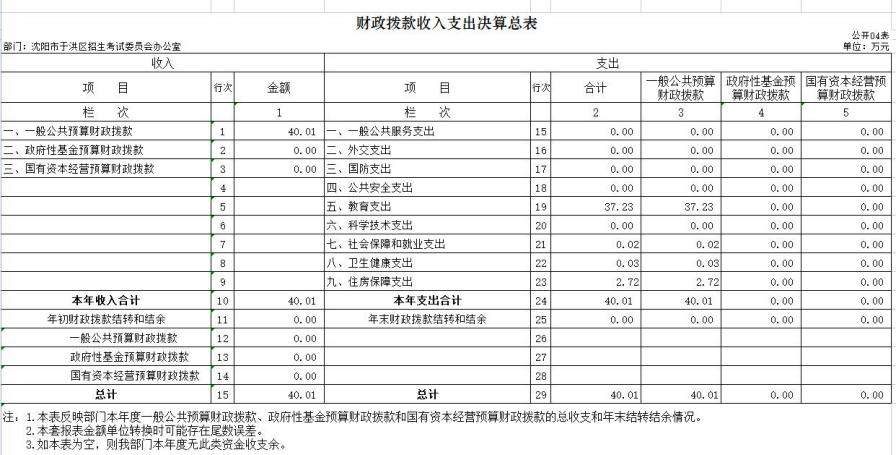 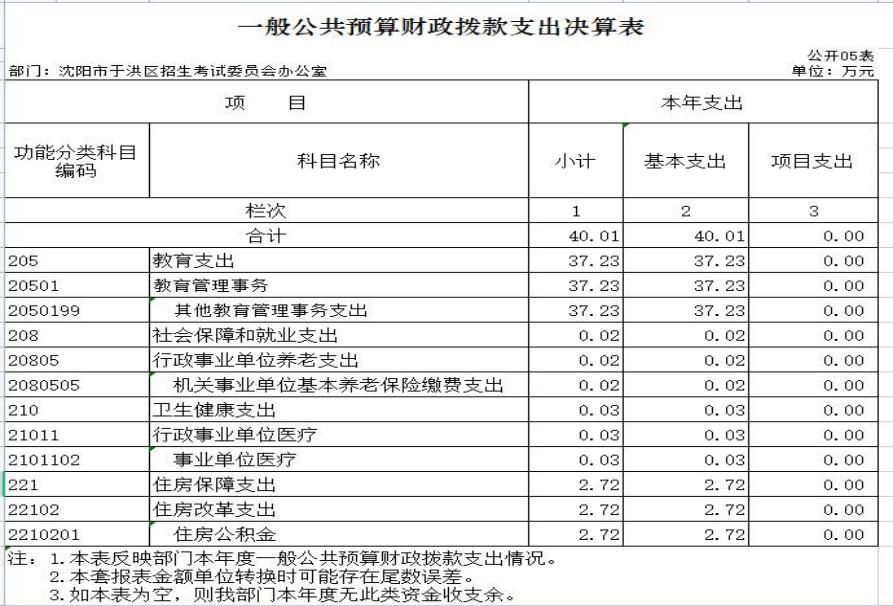 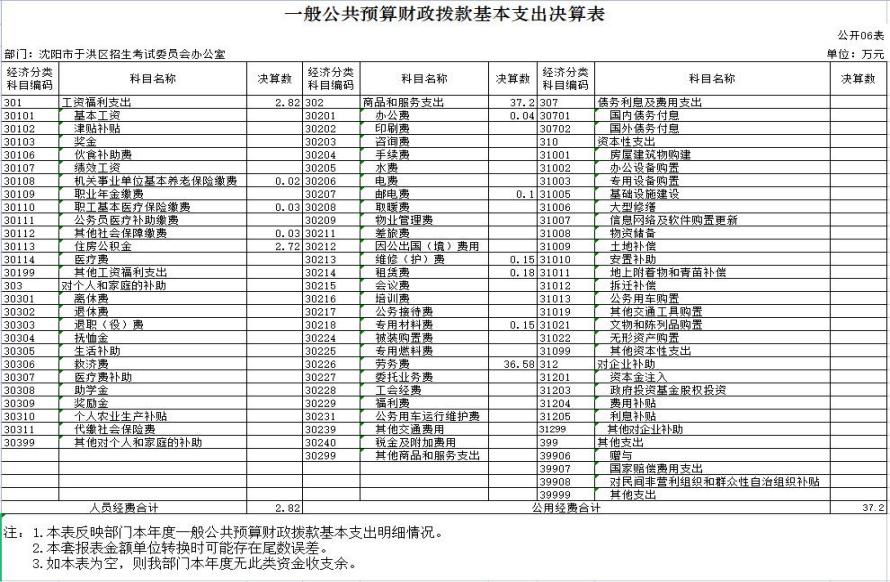 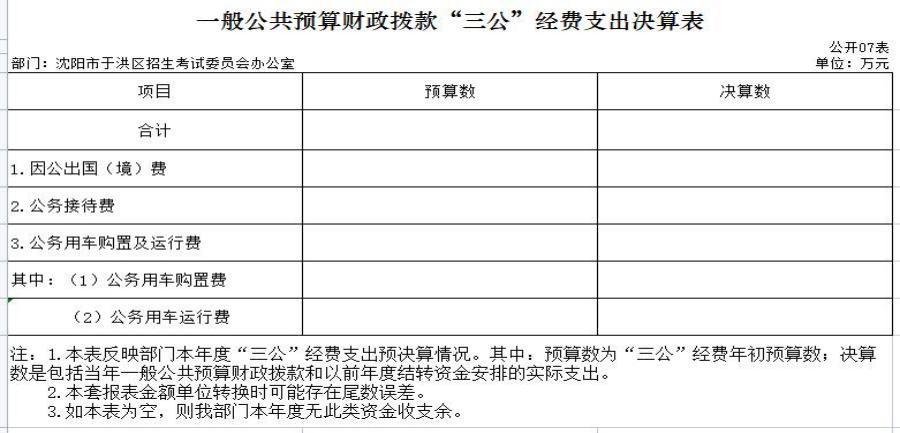 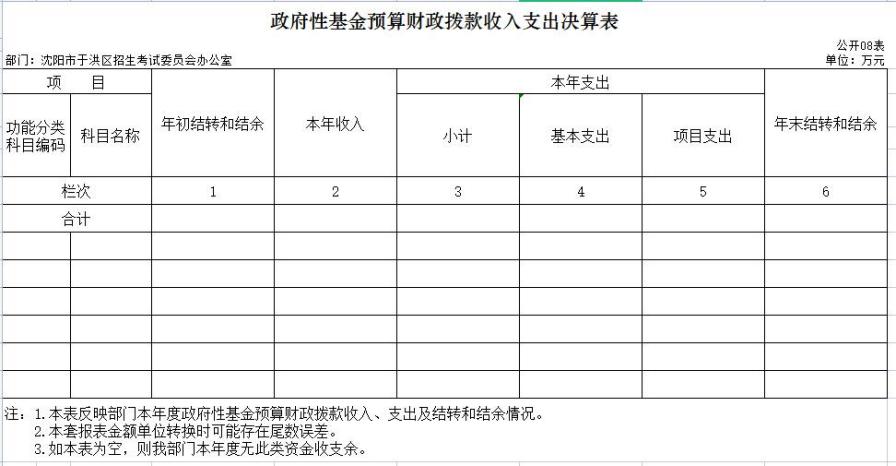 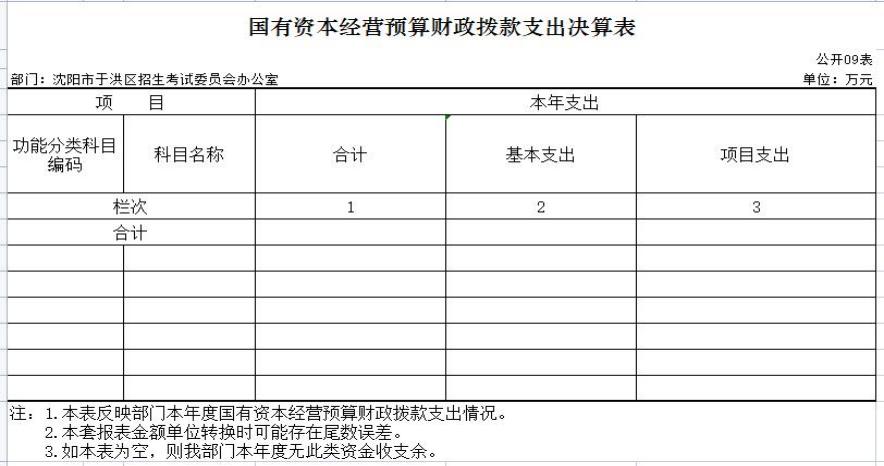 